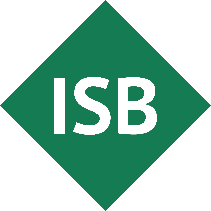 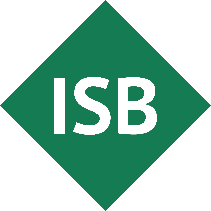 Checkliste Auftragsklärung QmbS-Beratung -allgemein- KontaktKontaktQmbS-Beratertandem: Schule:Anwesende Personen: Ansprechpartner/-in:Schulleitung:Leiterin bzw. Leiter QmbS-Team:Anlass und AnliegenAnlass und AnliegenZiel der Begleitung:Ziel der Begleitung:Vorbereitung der BegleitungIn welche Richtung soll die Unterstützung durch das QmbS-Beratertandem gehen?Moderation?Prozessberatung, -begleitung?Welche Erwartungen sollen erfüllt werden:von Seiten des QmbS-Beratertandems?von Seiten der Schule?Welcher zeitliche Rahmen ist für die Sitzung vorgesehen?Liegt eine Tagesordnung vor?Muss von Seiten des QmbS-Beratertandems Material gesichtet werden?Ansatzpunkte im Kontext:Gibt es einen Prozess, der weitergeführt werden soll?Wie wird das Kollegium eingebunden?Personenkreis/Aufgabenverteilung:Wer wird beteiligt sein (Personenanzahl, -kreis)?Wer übernimmt welche Vorarbeit? Über wen findet die weitere Kommunikation statt?Wer hilft bei der Organisation vor Ort? Wer besorgt Materialien für eine Moderation (Stellwände, Karten, Flipchart etc.)?Wer dokumentiert die Ergebnisse in welcher Form?Sollen weitere Personen eingebunden werden (z. B. Fachbeauftragte, Fachbeauftragter, etc.)?Sind externe Partner (BNE, Digitale Bildung etc.) mit einzubeziehen?Hintergrundinformationen:Welche Probleme treten ggf. zutage? Welche Probleme sollten auf jeden Fall bearbeitet werden?Was wünschen Sie sich als Ergebnis?Was sollte nicht passieren?Haben Sie aktuell noch weitere Fragen an uns? …To-do-Liste bis zum TerminTo-do-Liste bis zum TerminQmbS-Beratertandem: Schulleitung: Unterschriften:gez. …Unterschrift:gez. …